СКАМЬЯ СИЛОВАЯ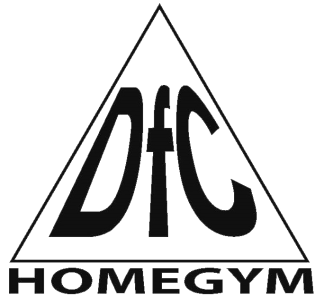 Артикулы: DZ003 (wine)DZ003B (black)DZ005AB (скамья со стойкой, wine)DZ005ABB (скамья со стойкой, black)РУКОВОДСТВО ПОЛЬЗОВАТЕЛЯ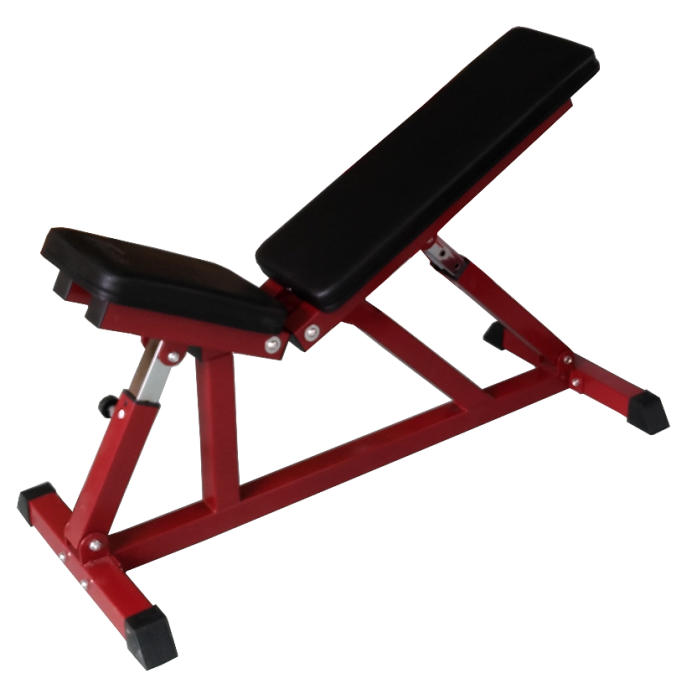 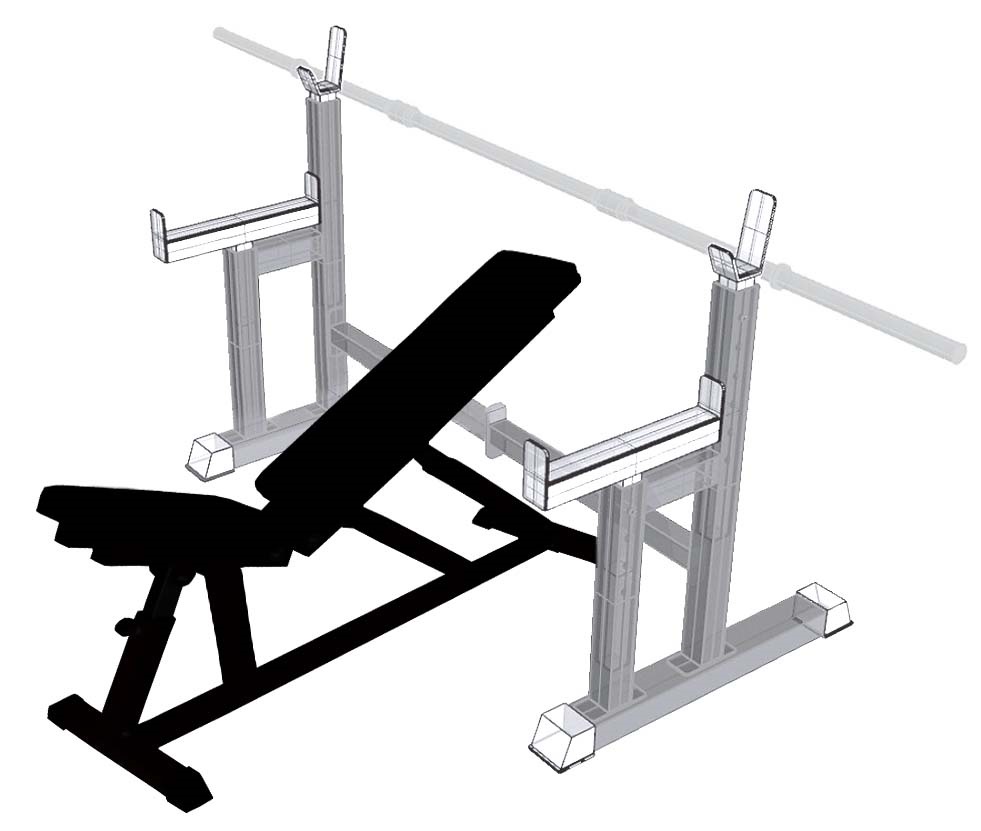 ** Спецификация данного продукта может отличаться от того вида, который представлен в руководстве.** Перед началом эксплуатации устройства ознакомьтесь со всеми инструкциями. Сохраните данное руководство для дальнейшего использования.1. ИНСТРУКЦИИ ПО ТЕХНИКЕ БЕЗОПАСНОСТИ ПРЕДУПРЕЖДЕНИЕ – Перед началом эксплуатации устройства ознакомьтесь со всемиинструкциями. Сохраните данное руководство для дальнейшего использования. Перед сборкой и эксплуатацией тренажёра ознакомьтесь со всеми инструкциями в данномруководстве. Для безопасной и эффективной работы с тренажёром убедитесь, чтооборудование правильно собрано и используется должным образом. Примечание:    Обязательно ознакомьте всех пользователей тренажёра с инструкциями и мерами    предосторожности.Перед началом работы с тренажёром проконсультируйтесь со своим врачом, чтобы    определить, есть ли у вас какие-либо медицинские или физические противопоказания,    которые могут поставить под угрозу ваше здоровье и безопасность, или препятствовать    правильному использованию оборудования. Обязательно обратитесь к врачу за    рекомендациями, если вы принимаете лекарства, которые могут повлиять на ваш пульс,    кровяное давление или уровень холестерина.3.  Чрезмерная нагрузка или неправильная работа с тренажёром может нанести вред вашему    здоровью. Если во время тренировки вы почувствуете головокружение, слабость или    обнаружите у себя какие-либо другие болезненные симптомы, немедленно прекратите    тренировку и обратитесь к врачу.4.  Не подпускайте к тренажёру детей и питомцев. Оборудование предназначено исключительно    для взрослых.5.  Используйте тренажёр на твёрдой ровной поверхности. Положите под тренажёр   специализированное покрытие для защиты пола от загрязнений и любых других повреждений.   Для обеспечения безопасности, вокруг оборудования должно находиться не менее 2 метров   свободного пространства.6.  Перед первым запуском тренажёра проверьте все винты, гайки и другие соединения.   Убедитесь, что тренажёр установлен в безопасном положении. Для поддержания должного   уровня безопасности оборудования, регулярно проводите осмотр тренажёра на предмет   повреждений и износа.7.  При использовании оборудования надевайте соответствующую спортивную одежду. Не   рекомендуется надевать свободную одежду, которая может попасть в подвижные детали   тренажёра или ограничить ваши движения.8.  Тренажёр предназначен исключительно для домашнего использования.9.  Будьте осторожны при подъёме и перемещении тренажёра, чтобы избежать повреждение    спины.10.  Сохраните данное руководство и сборочные инструменты для дальнейшего использования.11.  Данный тренажёр не предназначен для терапевтических целей.2. ИСТРУКЦИИ ПО УХОДУ ЗА ТРЕНАЖЁРОМ ．Периодически смазывайте подвижные соединения тренажёра после его использования.．Будьте осторожны, чтобы не повредить пластиковые/металлические детали тренажёра     тяжёлыми или острыми предметами.	．Избегайте попадания влаги на оборудование, протирайте тренажёр сухой тряпкой.  ．Максимально допустимый вес пользователя – 120 кг. 3. СПЕЦИФИКАЦИЯ – Предварительная сборка*** Напоминание: Советы по сборкеПеред началом сборки установите все болты в соответствующие соединения тренажёра. Незатягивайте болты на данном этапе. После того, как все детали будут установлены, затянитеболты. Подобные действия сделают сборку более эффективной и экономичной по времени. 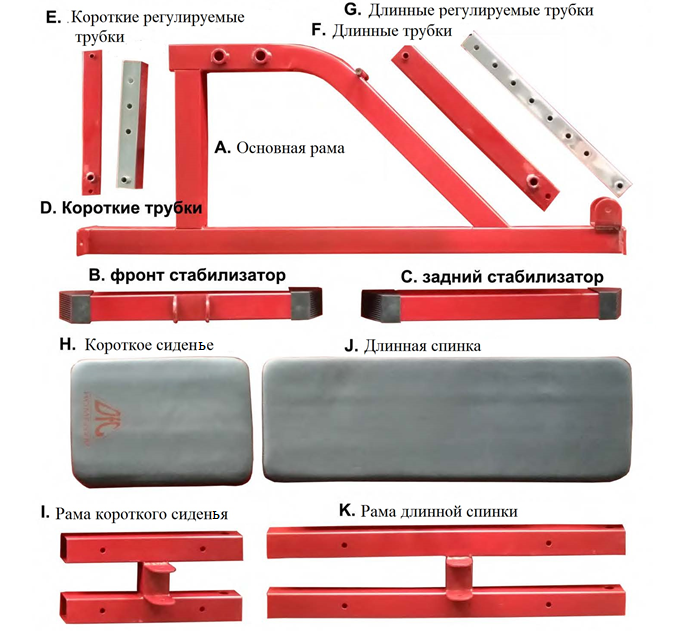 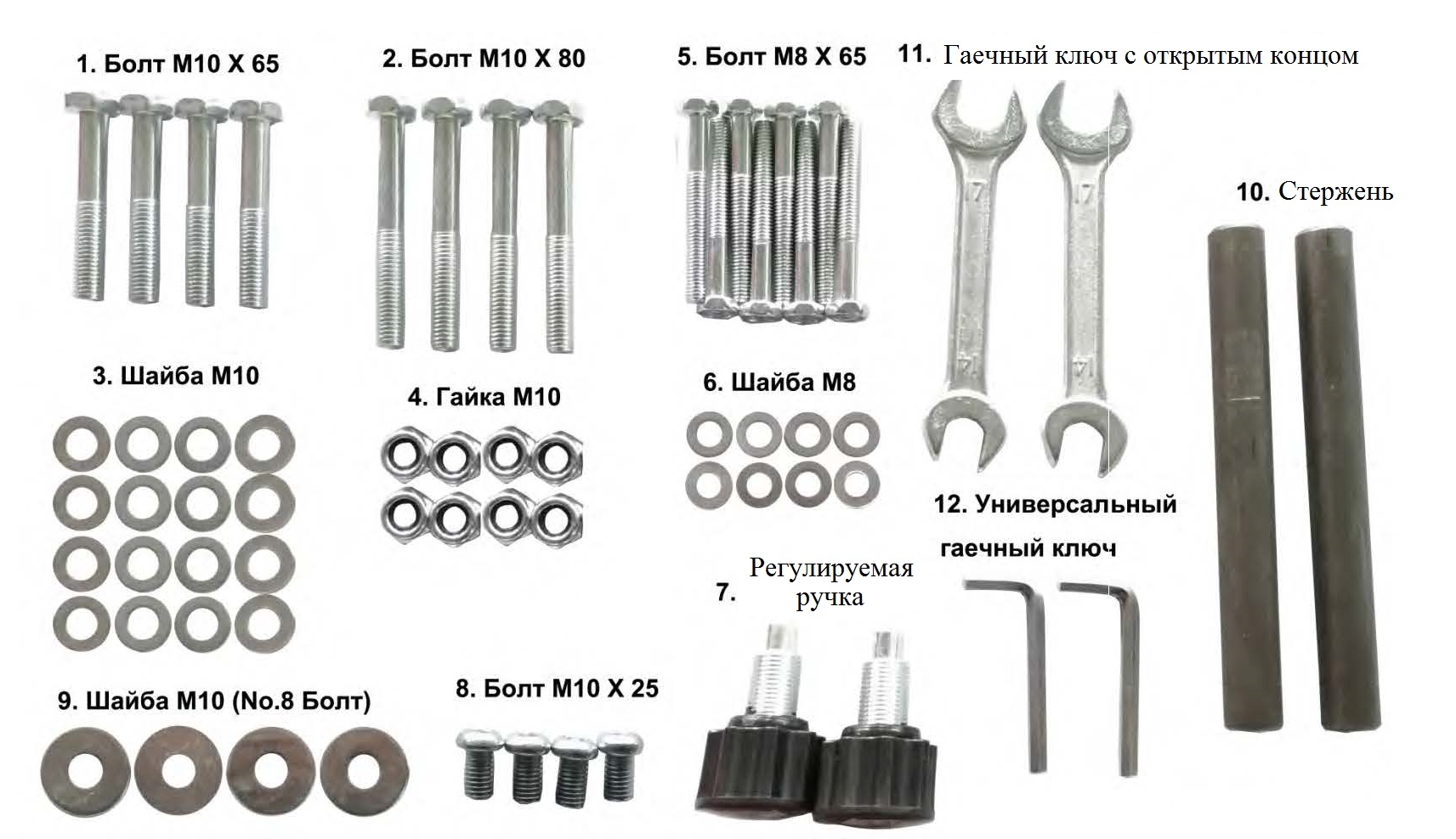 СПЕЦИФИКАЦИЯИНСТРУКЦИИ ПО СБОРКЕ ШАГ 1:Соедините (B) фронт стабилизатор и (C) задний стабилизатор с (A) основной рамой, используя ① Болт M10 x 65 x 4 ШТ,③ Шайбу M10 x 8 ШТ, ④ Гайку M10 x 4 ШТ.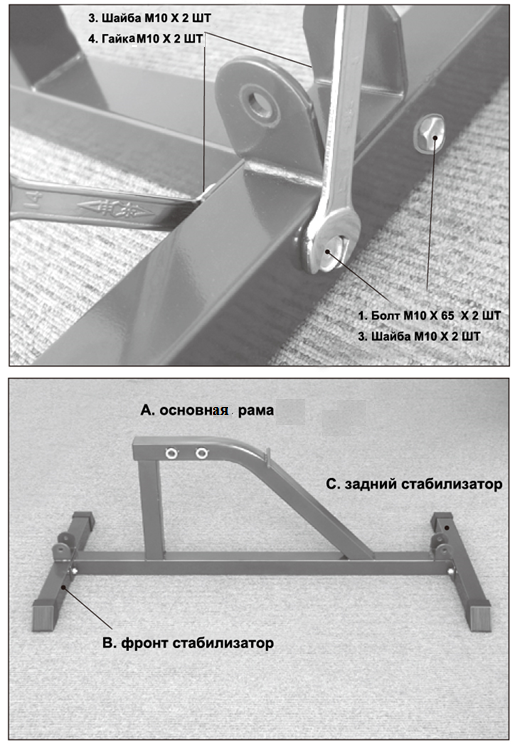 ШАГ 2:1) Соедините (D) Короткие трубки и (E) Короткие регулируемые трубки с (F) Длинными трубками и (G) Длинными регулируемыми трубками с помощью ⑦ регулируемых ручек.2) Соедините (A) основную раму с (DE) Короткими трубками и (FG) Длинными трубками с помощью ② Болта M10 X 80 x 2 ШТ, ③ Шайбы M10 x 4 ШТ, ④ Гайки M10 x 2 ШТ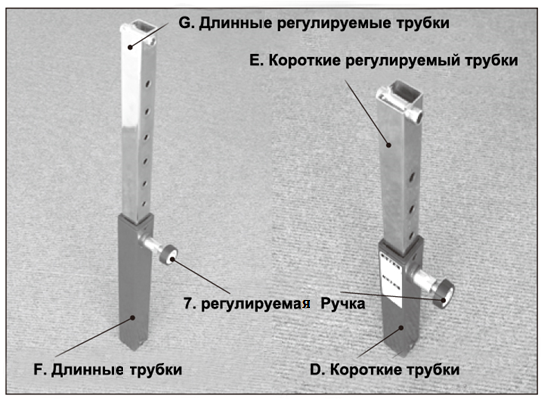 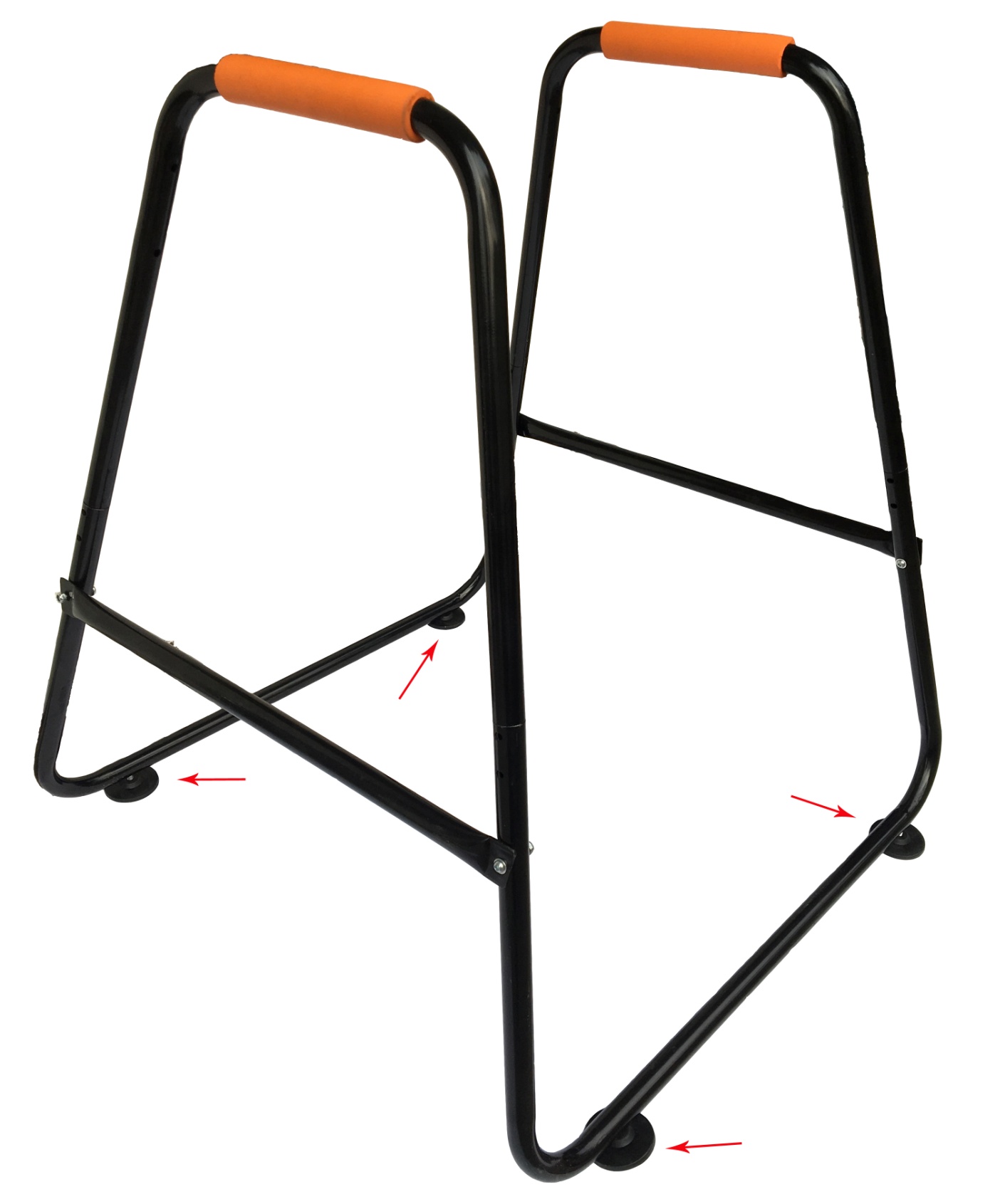 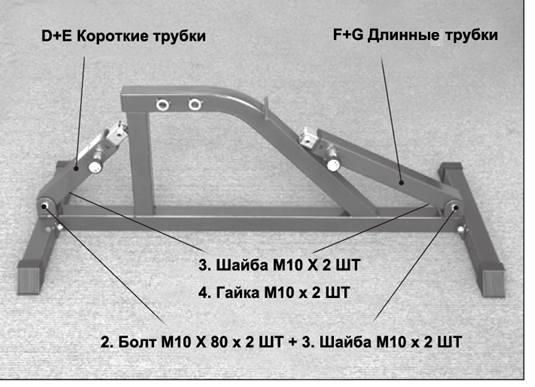 ШАГ 3:Соедините (I) Раму короткого сиденья с (H) коротким сиденьем и (K) Раму длинной спинки с (J) Длинной Спинкой с помощью ⑤ Болта M8 x 65 x 8 ШТ и ⑥ Шайбы M8 x 8 ШТвнимание: полость стержня (10) должна быть установлена правильной стороной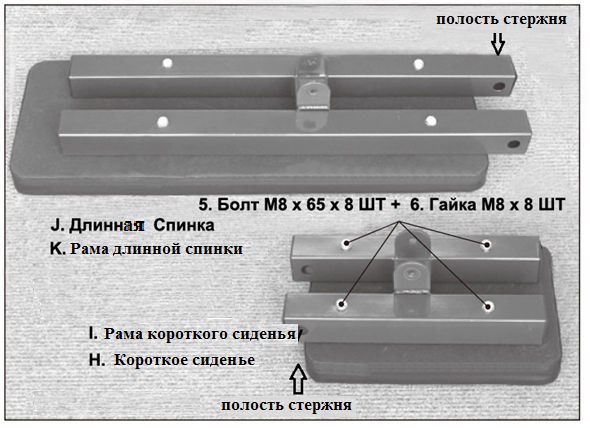 ШАГ 4:Соедините (ШАГ 3) Короткое сиденье и Рамой короткого сиденья  вместе с (ШАГ 2) основной рамой с помощью ⑩ стержня, ⑧ Болта M10 x 25 x 4 ШТ и ⑨ Шайбы M10 x 4 ШТ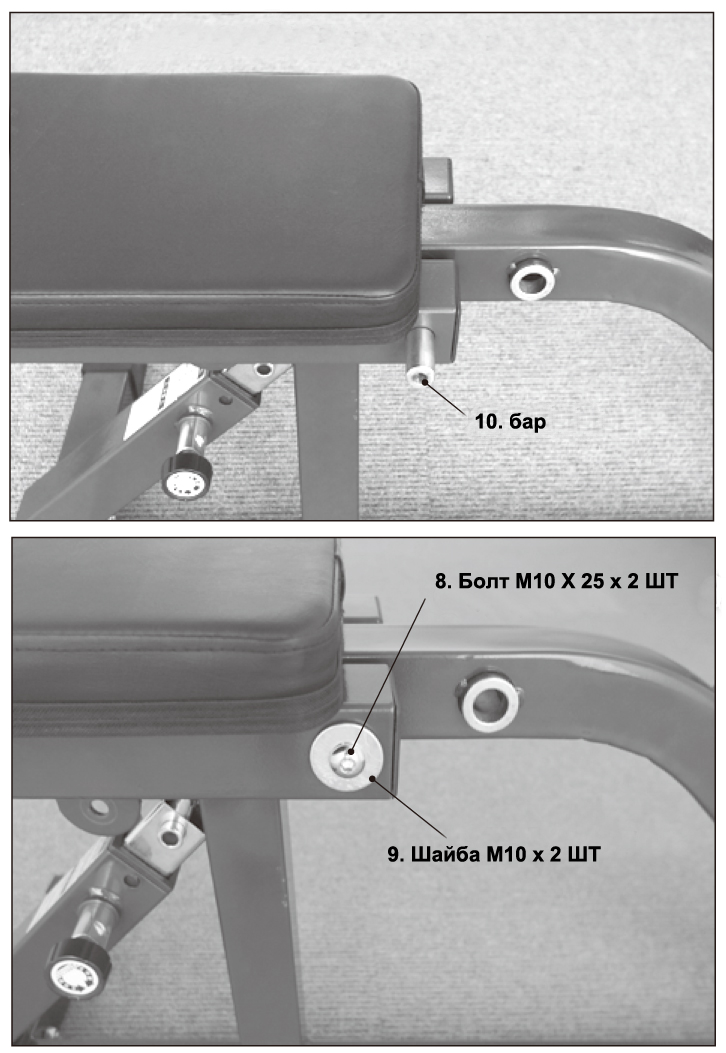 ШАГ 5:Соедините (D+E & F+G) Короткие трубки и Длинные трубки с основной рамой с помощью ② Болта M10 X 80 x 2 ШТ, ③ Шайбы M10 x 4 ШТ, ④ M10 Гайки x 2 ШТ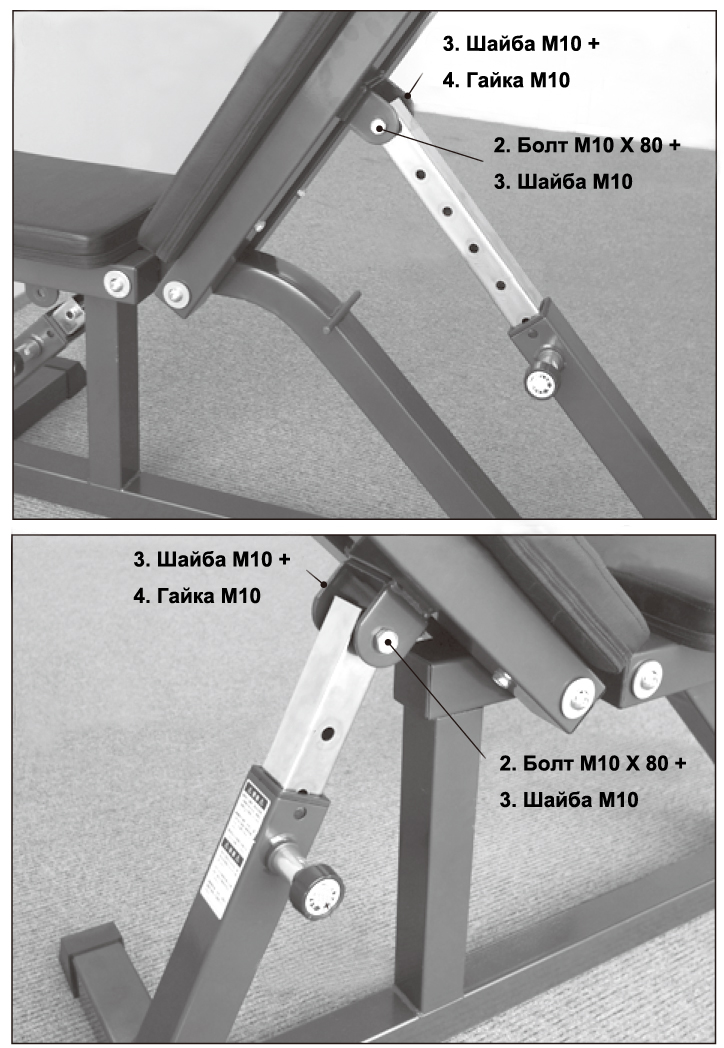 Поздравляем! Тренажер готов к использованию!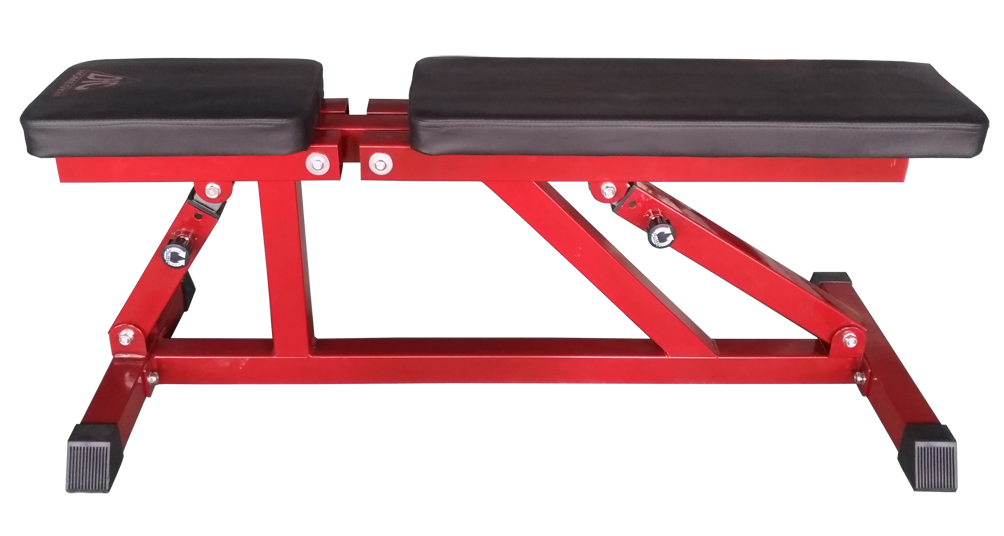 NO.НАИМЕНОВАНИЕШТNO.НАИМЕНОВАНИЕШТAОсновная рама11Болт M10 x 654BФронт стабилизатор12Болт M10 x 804CЗадний стабилизатор13Шайба M1016DКороткие трубки14Гайка M108EКороткие регулируемые трубки15Болт M8 x 658FДлинные трубки16Шайба M88GДлинные регулируемые трубки17Регулируемая ручка2HКороткое сиденье18Болт 10 x 254IРама короткого сиденья19Шайба M10 (No.8 Болт)4JДлинная спинка110Стержень2KРама длинной спинки111Гаечный ключ с открытым концом212Универсальный гаечный ключ2